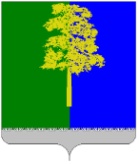 Муниципальное образование Кондинский районХанты-Мансийского автономного округа – ЮгрыАДМИНИСТРАЦИЯ КОНДИНСКОГО РАЙОНАРАСПОРЯЖЕНИЕВ целях исполнения протокола совместного заседания рабочей (экспертной) группы по вопросам поддержки доступа негосударственных (немуниципальных) организаций к предоставлению услуг (работ) социальной сферы в муниципальные образования Ханты-Мансийского автономного округа – Югры и рабочей группы                     по организации оказания государственных услуг в социальной сфере в Ханты-Мансийском автономном округе – Югре от 21 декабря 2023 года № 12,                                       в соответствии с Целевой моделью развития негосударственного (немуниципального) сектора социальной сферы в муниципальных районах Ханты-Мансийского автономного округа – Югры:1. Внести в распоряжение администрации Кондинского района от 10 марта 2021 года № 137-р «О плане мероприятий («дорожной карте») по поддержке доступа немуниципальных организаций (коммерческих, некоммерческих) к предоставлению услуг в социальной сфере в Кондинском районе на 2021-2025 годы» следующее изменение:Приложение к распоряжению изложить в новой редакции (приложение).2. Распоряжение разместить на официальном сайте органов местного самоуправления Кондинского района.3. Распоряжение вступает в силу после его подписания.са/Банк документов/Распоряжения 2024Приложениек распоряжению администрации районаот 26.03.2024 № 191-рТаблица 1План мероприятий («дорожная карта») по поддержке доступа немуниципальных организаций(коммерческих, некоммерческих) к предоставлению услуг в социальной сфере в Кондинском районе на 2021-2025 годыТаблица 2Целевые показатели плана мероприятий («дорожной карты») по поддержке доступа немуниципальных организаций(коммерческих, некоммерческих) к предоставлению услуг в социальной сфере в Кондинском районе на 2021-2025 годыот 26 марта 2024 года№ 191-рпгт. МеждуреченскийО внесении изменения в распоряжение администрации Кондинского района от 10 марта 2021 года № 137-р «О плане мероприятий («дорожной карте») по поддержке доступа немуниципальных организаций (коммерческих, некоммерческих) к предоставлению услуг в социальной сфере в Кондинском районе на 2021-2025 годы»Глава районаА.А.Мухин№ пунктаНаименование мероприятияОтветственные исполнителиСрок исполненияРезультат123451.Предоставление информации о ходе реализации плана мероприятий («дорожной карты») по поддержке доступа немуниципальных организаций (коммерческих, некоммерческих) к предоставлению услуг в социальной сфере                      в Кондинском районе на 2021-2025 годы                                в адрес комитета экономического развития администрации Кондинского районаУправление образования администрации Кондинского района,управление культуры администрации Кондинского района,комитет физической культуры и спорта администрации Кондинского района,отдел молодежной политики администрации Кондинского района,комитет по управлению муниципальным имуществом администрации Кондинского района,управление внутренней политики администрации Кондинского района,комитет несырьевого сектора экономики и поддержки предпринимательства администрации Кондинского районаДо 15 июля 2021 года,до 15 января 2022 года,до 15 июля 2022 года,до 15 января 2023 года,до 15 июля 2023 года,до 15 января 2024 года,до 15 июля 2024 года,до 15 января 2025 года,до 15 июля 2025 года,до 15 января 2026 годаПовышение эффективности принятия управленческих решений2.Корректировка перечня (комплекса) услуг, которые могут быть переданы на исполнение немуниципальным организациям (коммерческим, некоммерческим), в том числе социально ориентированным некоммерческим организациямКомитет экономического развития администрации Кондинского района, управление образования администрации Кондинского района,управление культуры администрации Кондинского района,комитет физической культуры и спорта администрации Кондинского района,отдел молодежной политики администрации Кондинского района По мере необходимостиСоздание условий для повышения доступа немуниципальных организаций, в том числе социально ориентированных некоммерческих организацийк предоставлению населению услугв социальной сфере3.Утверждение стоимости одной услуги, которая может быть передана на исполнение немуниципальным организациям (коммерческим, некоммерческим), в том числе социально ориентированным некоммерческим организациямУправление образования администрации Кондинского района,управление культуры администрации Кондинского района,комитет физической культуры и спорта администрации Кондинского района,отдел молодежной политики администрации Кондинского района,комитет экономического развития администрации Кондинского района ЕжегодноОпределение объема расходов при оказании услуг, в том числев целях внедрения социального заказа4.Оказание методической, консультационной, информационной, имущественной поддержки немуниципальным организациям (коммерческим, некоммерческим), в том числе социально ориентированным некоммерческим организациям, оказывающим услуги населению в социальной сфереУправление образования администрации Кондинского района,управление культуры администрации Кондинского района,комитет физической культуры и спорта администрации Кондинского района,отдел молодежной политики администрации Кондинского района,комитет экономического развития администрации Кондинского района,отдел по вопросам местного самоуправления управления внутренней политики администрации Кондинского района, комитет по управлению муниципальным имуществом администрации Кондинского районаПостоянноПовышение информированности социально ориентированных некоммерческих организаций, оказывающих населению услугив социальной сфере5.Проведение конкурса на предоставление субсидии немуниципальным организациям (коммерческим, некоммерческим), в том числе социально ориентированным некоммерческим организациям, оказывающим услуги населению в социальной сфереУправление образования администрации Кондинского района,управление культуры администрации Кондинского района,комитет физической культуры и спорта администрации Кондинского района,отдел молодежной политики администрации Кондинского районаДо 30 декабря 2021 года,до 30 декабря 2022 года,до 30 декабря 2023 года,до 30 декабря 2024 года,до 30 декабря 2025 годаРазвитие конкуренции на рынке услугв социальной сфере6.Формирование и развитие системы социального заказа путем предоставления сертификатов немуниципальным организациям, в том числе социально ориентированным некоммерческим организациям, на оплату услугУправление образования администрации Кондинского районаДо 30 декабря 2021 года,до 30 декабря 2022 года,до 30 декабря 2023 года,до 30 декабря 2024 года,до 30 декабря 2025 годаРасширение участия немуниципальным организациям(коммерческих, некоммерческих),в том числе социально ориентированных некоммерческих организаций в оказании услуг социальной сферы7.Поддержание в актуальном содержании раздела о развитии немуниципальных организаций (коммерческих, некоммерческих), в том числе социально ориентированных некоммерческих организаций, предоставляющих социальные услуги в соответствующих сферах на официальном сайте органов местного самоуправления Кондинского районаКомитет экономического развития администрации Кондинского района До 30 декабря 2021 года,до 30 декабря 2022 года,до 30 декабря 2023 года,до 30 декабря 2024 года,до 30 декабря 2025 годаПовышение информированности граждан и юридических лиц8.Рассмотрение вопросов участия немуниципальных организаций в оказании населению услуг в социальной сфере на заседаниях Общественного совета по реализации Стратегии социально-экономического развития Кондинского района Ханты-Мансийского автономного округа – Югры и на период до 2030 года при главе Кондинского районаКомитет экономического развития администрации Кондинского района До 30 июня 2021 года,до 30 декабря 2021 года,до 30 июня 2022 года,до 30 декабря 2022 года,до 30 июня 2023 года,до 30 декабря 2023 года,до 30 июня 2024 года,до 30 декабря 2024 года,до 30 июня 2025 года,до 30 декабря 2025 годаПовышение роли институтов гражданского общества9.Внесение изменений постановление администрации Кондинского района                         от 21 ноября 2022 года № 2491                                       «О муниципальной программе Кондинского района «Развитие молодежной политики»                    в части дополнения мероприятием по поддержке социально ориентированных некоммерческих организаций, осуществляющих деятельность в области организации и поддержки благотворительности и добровольчества (волонтерства) Отдел молодежной политики администрации Кондинского районаДо 01 апреля 2024 годаРазвитие конкуренции на рынке услугв социальной сфере10. Создание центра общественного развития «Добро.Центр», созданного по социальной франшизе «Добро.Центр»Отдел молодежной политики администрации Кондинского района (муниципальное автономное учреждение «Районный центр молодежных инициатив «Ориентир»)30 марта 2025 года -10 декабря 2026 года11.Заключение соглашения о взаимодействии с Центром инноваций социальной сферы Фонда поддержки предпринимательства Югры «Мой бизнес»Комитет экономического развития администрации Кондинского района До 10 апреля 2024 годаРазвитие немуниципального сектора12. Внедрение системы индивидуального сопровождения и консультаций для социальных предпринимателей и социально ориентированных некоммерческих организаций, зарегистрированных в иных муниципальных образованиях Ханты-Мансийского автономного округа – Югры, оказывающих услуги на территории муниципального образования Кондинский районУправление образования администрации Кондинского района,управление культуры администрации Кондинского района,комитет физической культуры и спорта администрации Кондинского района,отдел молодежной политики администрации Кондинского района,управление внутренней политики администрации Кондинского района,Муниципальный ресурсный центр поддержки социально ориентированных некоммерческих организаций, социальных предпринимателей, добровольчества (волонтерства) на территории Кондинского района (муниципальное автономное учреждение «Районный центр молодежных инициатив «Ориентир»)по мере необходимостиПовышение информированности социальных предпринимателей и социально ориентированных некоммерческих организаций13.Проведение муниципальных конкурсов на предоставление субсидий и (или) грантов в форме субсидий негосударственным (немуниципальным) некоммерческим организациям на реализацию социально значимых проектов и (или) оказание населению услуг социальной сферы в Едином личном кабинете активиста Югры («ЕЛКА») Отдел по вопросам местного самоуправления управления внутренней политики администрации Кондинского района До 30 декабря 2024 года,до 30 декабря 2025 годаПовышение роли институтов гражданского общества14.Проведение опроса немуниципальных поставщиков услуг социальной сферы, в целях востребованности получения (на различных условиях) движимого муниципального имущества Управление образования администрации Кондинского района,управление культуры администрации Кондинского района,комитет физической культуры и спорта администрации Кондинского района,отдел молодежной политики администрации Кондинского района,комитет по управлению муниципальным имуществом администрации Кондинского районаДо 01 июня 2024 годаСовершенствование мер имущественной поддержки15.Формирование перечня движимого имущества для передачи (на различных условиях) немуниципальным поставщикам услуг социальной сферыКомитетпо управлению муниципальным имуществом администрации Кондинского района До 01 июня 2024 годаСовершенствование мер имущественной поддержки16.Формирование плана приватизации муниципального имущества с возможностью продажи объектов недвижимости для дальнейшего использования социальными предпринимателями и социально ориентированными некоммерческими организациямиКомитетпо управлению муниципальным имуществом администрации Кондинского района До 30 декабря 2024 года,до 30 декабря 2025 годаСовершенствование мер имущественной поддержки17.Разработка интерактивной карты объектов муниципального имущества, возможных к передаче в аренду социальным предпринимателям и социально ориентированным некоммерческим организациям (в том числе почасовой аренды помещений муниципальной собственности находящейся на праве хозяйственного ведения или оперативного управления у муниципальных унитарных предприятий и муниципальных учреждений)Комитетпо управлению муниципальным имуществом администрации Кондинского района, комитет по информационным технологиям и связи администрации Кондинского района До 30 декабря 2024 годаСовершенствование мер имущественной поддержки, возможность своевременного информирования социальных предпринимателей и социально ориентированных некоммерческих организаций18. Проведение информационной кампании по вопросу получения субъектами малого и среднего предпринимательства статуса социального предприятия, о его преимуществах и мерах поддержкиКомитет несырьевого сектора экономики и поддержки предпринимательства администрации Кондинского района До 30 декабря 2024 года,до 30 декабря 2025 года19. Информирование о проектах, деятельности социально ориентированных некоммерческих организаций и социальных предпринимателей, историях их успеха, анонсов мероприятий в средствах массовой информации (официальный сайт органов местного самоуправления Кондинского района, газета «Кондинский вестник», страницы социальных сетей администрации Кондинского района)Управление образования администрации Кондинского района,управление культуры администрации Кондинского района,комитет физической культуры и спорта администрации Кондинского района,отдел молодежной политики администрации Кондинского района,управление внутренней политики администрации Кондинского района,Муниципальный ресурсный центр поддержки социально ориентированных некоммерческих организаций, социальных предпринимателей, добровольчества (волонтерства) на территории Кондинского района (муниципальное автономное учреждение «Районный центр молодежных инициатив «Ориентир»)До 30 декабря 2024 года,до 30 декабря 2025 годаПовышение информированности граждан, социально ориентированных некоммерческих организаций и социальных предпринимателей20.Проведение анализа на предмет определения потребности населения в услугах, не оказываемых муниципальными учреждениями, но востребованных у населения, для возможной передачи таких услуг социально ориентированным некоммерческим организациямУправление образования администрации Кондинского района,управление культуры администрации Кондинского района,комитет физической культуры и спорта администрации Кондинского района,отдел молодежной политики администрации Кондинского района До 01 июня 2024 годаРазвитие конкуренции на рынке услугв социальной сфере№ п/пНаименование целевого показателяЕдиницы измерения2020год2021год2022год2023год2024год2025годИсполнитель123456789101.Доля средств бюджета Кондинского района, выделяемых немуниципальным организациям (коммерческим, некоммерческим), в том числе социально ориентированным некоммерческим организациям, в общем объеме средств бюджета Кондинского района, выделяемых на предоставление услуг в социальной сфере, в том числе:%0,51,01,71,72,12,1Управление образования администрации Кондинского района,управление культуры администрации Кондинского района,комитет физической культуры и спорта администрации Кондинского района,отдел молодежной политики администрации Кондинского района Образование2,64,14,1Управление образования администрации Кондинского района,управление культуры администрации Кондинского района,комитет физической культуры и спорта администрации Кондинского района,отдел молодежной политики администрации Кондинского района Молодежная политика0,11,91,9Управление образования администрации Кондинского района,управление культуры администрации Кондинского района,комитет физической культуры и спорта администрации Кондинского района,отдел молодежной политики администрации Кондинского района Физическая культура и спорт0,10,10,1Управление образования администрации Кондинского района,управление культуры администрации Кондинского района,комитет физической культуры и спорта администрации Кондинского района,отдел молодежной политики администрации Кондинского района Культура 0,20,20,2Управление образования администрации Кондинского района,управление культуры администрации Кондинского района,комитет физической культуры и спорта администрации Кондинского района,отдел молодежной политики администрации Кондинского района 2.Объем информационной поддержки проектов, популяризирующих деятельность немуниципальных организаций (коммерческих, некоммерческих), в том числе социально ориентированных некоммерческих организаций, предоставляющих социальные услуги, в средствах массовой информацииединиц5765758595100Управление образования администрации Кондинского района,управление культуры администрации Кондинского района,комитет физической культуры и спорта администрации Кондинского района,отдел молодежной политики администрации Кондинского района,комитет экономического развития администрации Кондинского района,муниципальное унитарное предприятие «Информационно-издательский центр «Евра»3. Количество немуниципальных организаций, оказывающих услуги (выполняющих работы) социальной сферы, получивших финансовую поддержку из бюджета муниципального образования Кондинский район1011Управление образования администрации Кондинского района,управление культуры администрации Кондинского района,комитет физической культуры и спорта администрации Кондинского района,отдел молодежной политики администрации Кондинского района4.Количество услуг социальной сферы, переданных на исполнение немуниципальным поставщикам78Управление образования администрации Кондинского района,управление культуры администрации Кондинского района,комитет физической культуры и спорта администрации Кондинского района,отдел молодежной политики администрации Кондинского района